PROGRAMA DE PÓS-GRADUAÇÃO EM ENFERMAGEM – PPGENF MESTRADO PROFISSIONAL EM ENFERMAGEM NA ATENÇÃO PRIMÁRIA À SAÚDE – MPEAPSRESPOSTA AO RECURSO DO CANDIDATO CPF 058.113.459-17Referente ao EDITAL 016/2021/Direção Geral/UDESC Oeste  MESTRADO PROFISSIONAL EM ENFERMAGEM NA ATENÇÃO PRIMÁRIA A SAÚDE – TURMA INSCRIÇÃO, SELEÇÃO E MATRÍCULA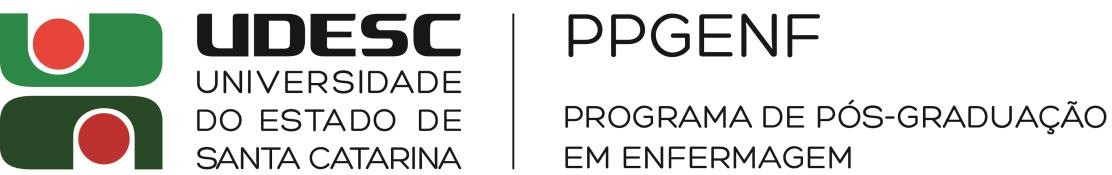 Considerando o recurso do candidato CPF 058.113.459-17, a comissão HOMOLOGA a inscrição. Chapecó 25 de junho de 2021.Denise Antunes de Azambuja ZocchePresidente da Comissão de Seleção do EDITAL 016/2021/ Direção Geral/UDESC OesteMestrado Profissional em Enfermagem na Atenção Primária à SaúdeINSCRIÇÃO, SELEÇÃO E MATRÍCULA